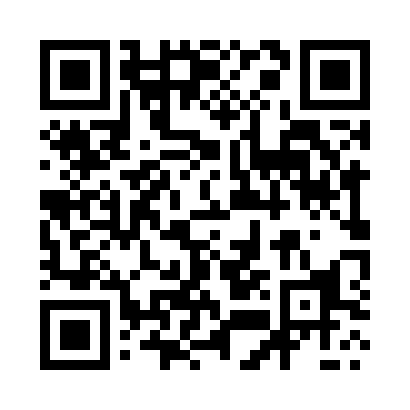 Prayer times for Maluso, PhilippinesWed 1 May 2024 - Fri 31 May 2024High Latitude Method: NonePrayer Calculation Method: Muslim World LeagueAsar Calculation Method: ShafiPrayer times provided by https://www.salahtimes.comDateDayFajrSunriseDhuhrAsrMaghribIsha1Wed4:275:3911:503:076:007:082Thu4:275:3911:503:076:007:083Fri4:265:3911:493:076:007:094Sat4:265:3811:493:086:007:095Sun4:255:3811:493:086:007:096Mon4:255:3811:493:086:017:097Tue4:255:3811:493:096:017:098Wed4:245:3711:493:096:017:099Thu4:245:3711:493:096:017:1010Fri4:245:3711:493:106:017:1011Sat4:245:3711:493:106:017:1012Sun4:235:3711:493:106:017:1013Mon4:235:3711:493:116:017:1114Tue4:235:3611:493:116:017:1115Wed4:235:3611:493:116:027:1116Thu4:225:3611:493:116:027:1117Fri4:225:3611:493:126:027:1218Sat4:225:3611:493:126:027:1219Sun4:225:3611:493:126:027:1220Mon4:225:3611:493:136:027:1221Tue4:215:3611:493:136:027:1322Wed4:215:3611:493:136:037:1323Thu4:215:3611:493:146:037:1324Fri4:215:3611:493:146:037:1425Sat4:215:3611:503:146:037:1426Sun4:215:3611:503:156:037:1427Mon4:215:3611:503:156:047:1428Tue4:215:3611:503:156:047:1529Wed4:215:3611:503:156:047:1530Thu4:215:3611:503:166:047:1531Fri4:215:3611:503:166:057:16